JunE 2023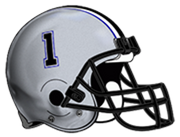 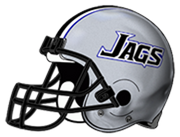 JulY 2023AugUST 2023BRADLEY FOOTBALL 2023LEVEL		COACH			EMAIL (PARENT USE)			PHONE (#’S ARE PLAYER USE ONLY)VARSITY		MIKE LOPARO		michael_loparo@hboe.org		614-738-9813J.V.			MAX MORDARSKI		max_mordarski@hboe.org		614-753-3707FRESHMAN		ERIC WELCH		ewelch0124@gmail.com			614-354-67978th GRADE		NICK FRIEDMAN		nick_friedman@hboe.org		614-975-36227th GRADE		JUSTIN LEMMERMEN	justin_lemmermen@hboe.org		614-935-7986STRENGTH		MATT GILBERT		matt_gilbert@hboe.org			404-840-5783FUNDRAISERS	COMPANY				ITEMS				GRADE LEVEL(S)SPRING		DARBYCREEK NUSERY		FLOWER/MULCH SALE		WEIGHTROOM GROUP (7-11)JUNE			AUDININOS/YUTZYS		SUB SALE				7-12JULY			FUNDRAISER CARDS		VENDOR CARD SALE		9-12AUGUST		GAME ONE				SCHEDULE TEE SALE		7-12SunmontuewedthufrisatMay 29May 30May 31010203OFFMEMORIAL DAYOFFGRADES 9-12TRAINING8AM-11AMGRADES 9-12TRAINING8AM-11AMSUB SALE STARTSOFF04050607080910GRADES 9-12TRAINING8AM-11AMGRADES 9-12TRAINING7:45AM-8:45AMYOUTH & MS CAMP 9AM-NOONGRADES 9-12TRAINING7:45AM-8:45AMYOUTH & MS CAMP 9AM-NOONGRADES 9-12TRAINING7:45AM-8:45AMYOUTH & MS CAMP 9AM-NOONOFF11121314151617GRADES 9-12TRAINING8AM-11AMGRADES 9-12TRAINING8AM-11AMGRADES 9-12TRAINING8AM-11AMGRADES 9-12TRAINING8AM-11AMOFF18192021222324GRADES 9-12TRAINING8AM-11AMGRADES 9-12TRAINING8AM-11AMGRADES 9-12TRAINING8AM-11AMGRADES 9-12TRAINING8AM-11AMSUB SALE ENDSOFF252627282930GRADES 9-12TRAINING8AM-11AM CARD SALE BEGINSGRADES 9-12TRAINING8AM-11AMGRADES 9-12TRAINING8AM-11AMGRADES 9-12TRAINING8AM-11AMSUB BUILD DAYOFFSunmontuewedthufrisat0102030405060708OFFOFFOFFOFFOFF09101112131415GRADES 9-12TRAINING8AM-NOONGRADES 9-12TRAINING8AM-NOONGRADES 9-12TRAINING8AM-NOONCAMP DAY #7JAGUAR 7 ON 7TOURNAMENT9AM-NOONOFF16171819202122GRADES 9-12TRAINING8AM-NOONHELM/SPSGRADES 9-12TRAINING8AM-NOONHELM/SPSGRADES 9-12TRAINING8AM-NOONHELM/SPSCAMP DAY #107 ON 7 @ TOLEDO CENTRAL CATH11AMWOMEN’S CLINIC 7PM-9PMSTAFF GATHERING23242526272829GRADES 9-12TRAINING8AM-NOONHELM/SPSGRADES 9-12TRAINING6PM-10PM SR FIREHELM/SPSOFFOFFOFF3031SunmontuewedthufrisatJULY 310102030405PRACTICE 8AM-NOONSCHEDULE TEE STORE CLOSESPRACTICE 8AM-NOONPRACTICE 8AM-NOONPRACTICE 8AM-NOONPRACTICE 8AM-NOON9/JV/VSCRIMMAGE AT NEW ALBANY 10AM (GATORADE)06070809101112PRACTICE 8AM-NOONPRACTICE 8AM-NOONPRACTICE 8AM-NOONJV/V SCRIMMAGE VS DESALES (6PM)9TH AT DESALES (6PM)FILM 8AM-10AMMEET THE TEAM 6PM-8PMPRACTICE 8AM-NOON13141516171819PRACTICE3PM-6PMPRACTICE3PM-6PMPRACTICE3PM-6PMPRACTICE3PM-6PMV OPENER VS BERLIN (7PM)JV AT BERLIN(10AM)20212223242526PRACTICE3PM-6PMPRACTICE3PM-6PMPRACTICE3PM-6PMPRACTICE3PM-6PMVARSITY AT DARBY (7PM)JV VS DARBY(10AM)2728293031PRACTICE3PM-6PMPRACTICE3PM-6PMPRACTICE3PM-6PMPRACTICE3PM-6PM